SEMINARIO DI FORMAZIONE PER DIRIGENTI SCOLASTICI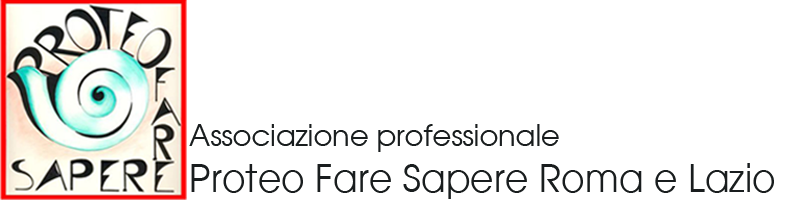 22 GENNAIO 2019 ORE 9,30-13,30SALA “SOLDINI” Piazza Vittorio 113 3° piano(metro A- fermata Vittorio Emanuele)La FLC Cgil di Roma e del Lazio e l’Associazione Proteo Fare Sapere di Roma e del Lazio organizzano un seminario di formazione destinato ai Dirigenti Scolastici di Roma e del Lazio iscritti e/o simpatizzanti sugli argomenti sotto indicati:APPLICAZIONE DEL NUOVO REGOLAMENTO DI CONTABILITA’ D.I.129/2018LE PRINCIPALI NOVITA’ CONTENUTE NELL’IPOTESI DI CCNL 2016-2018 AREA DIRIGENZIALE PROGRAMMAOre 9,30: Registrazione dei partecipantiSaluto di Eugenio Ghignoni Segretario generale FLC CGIL di Roma e del LazioRelazioni sugli argomenti oggetto del Seminario   Relazioneranno e risponderanno alle domande Gianni Carlini e Antonino Titone Ore 13,30 Ritiro attestati di partecipazioneIl seminario è gratuito ed a numero chiuso, con precedenza per gli iscritti FLC Cgil e Proteo E’ necessario confermare la propria partecipazione entro il 19 Gennaio 2019 utilizzando il MODULO DI ISCRIZIONE ON-LINE sul sito di PROTEO ROMA-LAZIOPer motivi di sicurezza, in relazione alla capienza della sala, le iscrizioni al seminario saranno chiuse al raggiungimento di 120 prenotazioni.Durante il Seminario sarà possibile effettuare l’iscrizione all’Associazione Proteo Fare Sapere Roma e Lazio per l’anno 2019 (10 euro).L’Associazione Proteo Fare Sapere è soggetto qualificato per la formazione e l’aggiornamento del personale della scuola ed è inserito nell’elenco definitivo del MIUR ai sensi del D.M. 177/200 e D.M. dell’8/6/05. La partecipazione all’iniziativa rientra tra le assenze retribuite ( art. 22 CCNL area V dell’11/04/06; art.64 e 67 CCNL Scuola ). 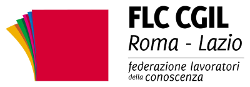 